NORFOLK COUNTY COUNCIL proposes to make a Temporary Traffic Regulation Order (STRO7764) affecting Santon Road from 20m southwest of its junction with Santon Downham Level Crossing for 40m north-eastwards in the PARISH OF LYNFORD to facilitate rail corrosion inspection works.The road will be temporarily closed (except for access) between 23:50 on 11th and 09:00 on 12th March 2023 for the duration of the works expected to be about 10 hours within the period.  Alternative route is via: Santon Road, A134 Road from Thetford to Mundford, Stanford Road, A1065 Mundford Road, High Street, B1107 Thetford Road, Santon Road, Mark Lane, Santon Road (Brandon, Weeting-with-Broomhill, Lynford, Santon Downham).If necessary, the restriction could run for a maximum period of 18 months from the date of the Order.Penalty: £1000 maximum fine on conviction and/or endorsement for contravention.In the event of the start date being delayed the new start date will be displayed on site in advance.The person dealing with enquiries at Norfolk County Council is Harvey Woodyatt (Community and Environmental Services) contactable by telephone at 0344 800 8020 or email at streetworks@norfolk.gov.uk.Dated this 24th day of February 2023.Katrina HulattAssistant Director of Governance (Legal Services)County Hall	Martineau LaneNorwichNR1 2DH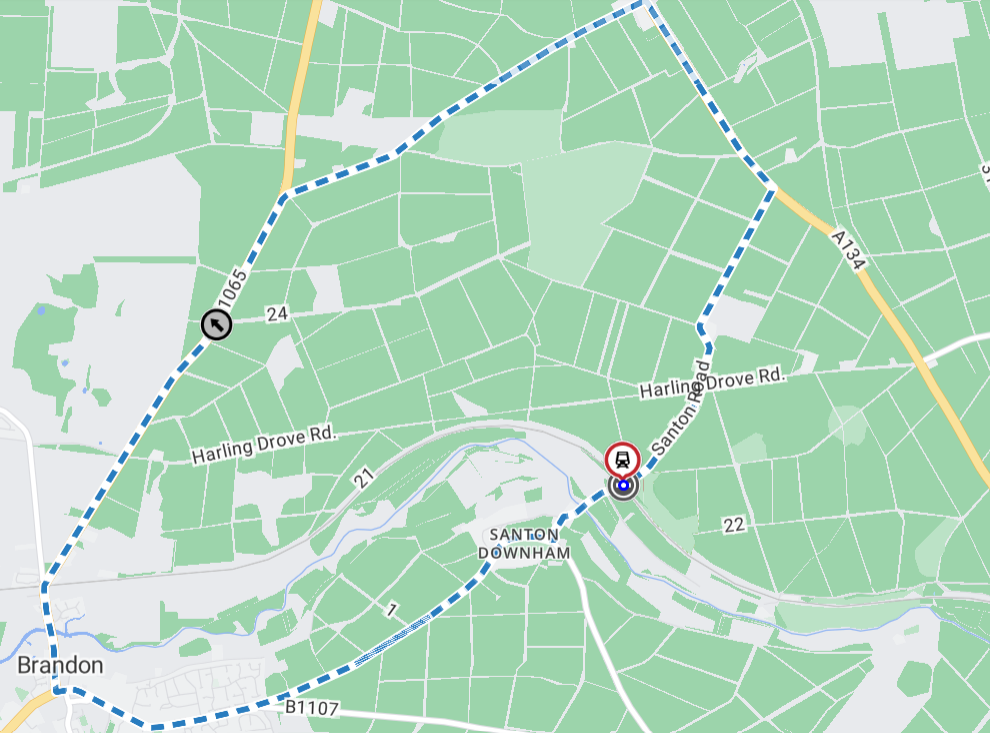 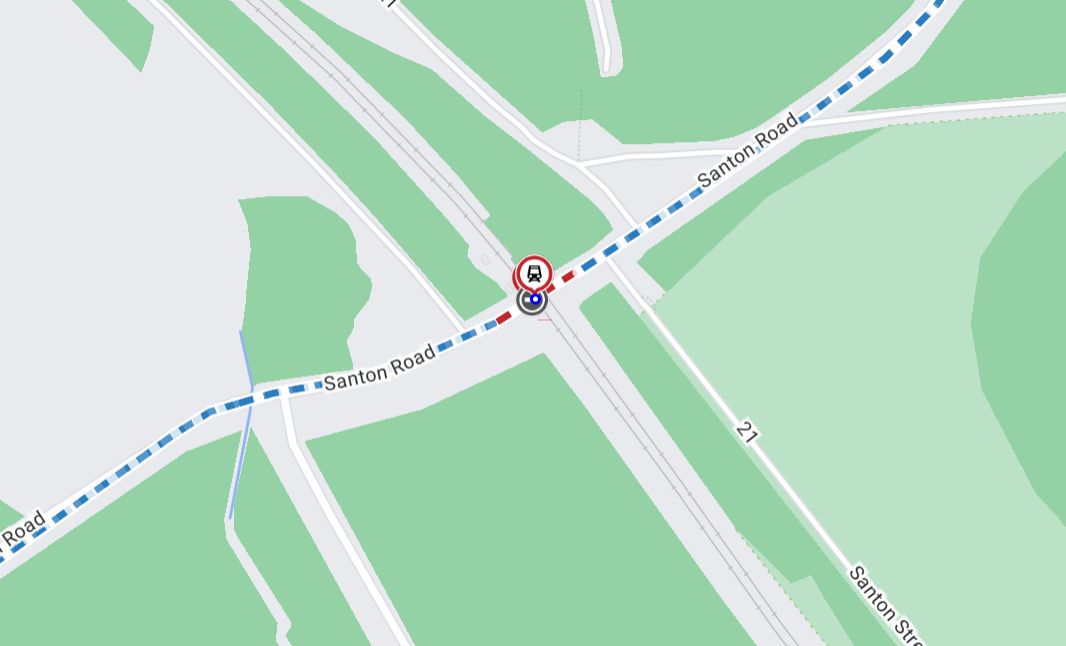 